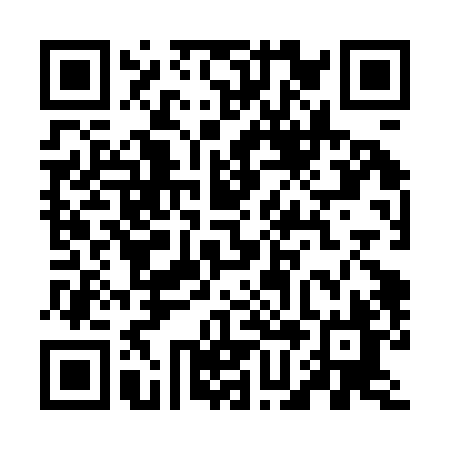 Prayer times for Gan Shmuel, PalestineWed 1 May 2024 - Fri 31 May 2024High Latitude Method: NonePrayer Calculation Method: Muslim World LeagueAsar Calculation Method: ShafiPrayer times provided by https://www.salahtimes.comDateDayFajrSunriseDhuhrAsrMaghribIsha1Wed4:235:5312:374:187:228:462Thu4:225:5212:374:187:228:473Fri4:215:5112:374:187:238:484Sat4:205:5112:374:187:248:495Sun4:185:5012:374:187:258:506Mon4:175:4912:374:187:258:517Tue4:165:4812:374:187:268:528Wed4:155:4712:374:187:278:539Thu4:145:4612:374:187:278:5410Fri4:135:4512:374:187:288:5511Sat4:125:4512:374:187:298:5612Sun4:115:4412:374:187:308:5713Mon4:095:4312:374:187:308:5814Tue4:085:4212:374:187:318:5915Wed4:075:4212:374:187:329:0016Thu4:075:4112:374:187:329:0117Fri4:065:4012:374:187:339:0218Sat4:055:4012:374:187:349:0319Sun4:045:3912:374:187:349:0420Mon4:035:3912:374:187:359:0521Tue4:025:3812:374:197:369:0622Wed4:015:3812:374:197:369:0723Thu4:005:3712:374:197:379:0824Fri4:005:3712:374:197:389:0925Sat3:595:3612:374:197:389:1026Sun3:585:3612:374:197:399:1027Mon3:585:3512:374:197:409:1128Tue3:575:3512:384:197:409:1229Wed3:565:3512:384:197:419:1330Thu3:565:3412:384:207:429:1431Fri3:555:3412:384:207:429:15